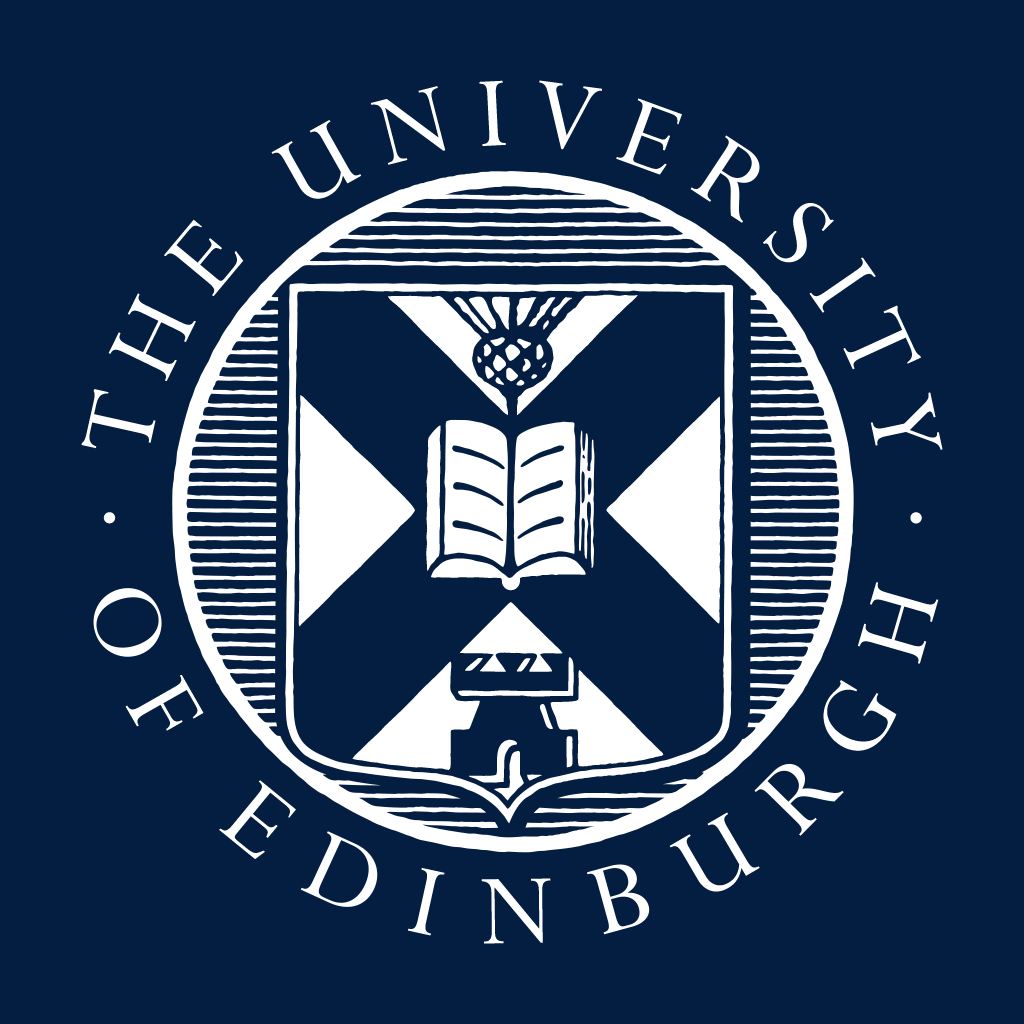 GuidanceThis form should be used to assess and record any real or perceived conflict of interest when a staff member discloses that they are, or have been, intimately involved with a current or incoming student. Once completed, the form should be forwarded by email to the relevant Head of HR and a copy should be given to the staff member.If you require this document in an alternative format please contact HR via email UHRS@ed.ac.uk  or by telephone on 0131 650 8127. https://www.ed.ac.uk/information-services/help-consultancy/accessibility/creating-materials/altformatintroSection 1: Staff DetailsStaff Name:Staff Number:Staff Number:Staff Number:College/Professional Services Group: School/Centre/Service Department/Research Group:School/Centre/Service Department/Research Group:School/Centre/Service Department/Research Group:Employed as:Date of disclosure (dd/mm/yyyy):Date of disclosure (dd/mm/yyyy):Date of disclosure (dd/mm/yyyy):Section 2: Student’s DetailsSection 2: Student’s DetailsSection 2: Student’s DetailsSection 2: Student’s DetailsSection 2: Student’s DetailsSection 2: Student’s DetailsSection 2: Student’s DetailsStudent Name:Matriculation Number:Matriculation Number:Matriculation Number:Student status:Student status:Student status:Undergraduate            Postgraduate             Other (please provide details in section 4 below)  Undergraduate            Postgraduate             Other (please provide details in section 4 below)  Undergraduate            Postgraduate             Other (please provide details in section 4 below)  Undergraduate            Postgraduate             Other (please provide details in section 4 below)  Assessment undertaken by:Assessment Date (yy/mm/yyyy):Assessment Date (yy/mm/yyyy):Assessment Date (yy/mm/yyyy):Section 3: AssessmentSection 3: AssessmentSection 3: AssessmentSection 3: AssessmentSection 3: AssessmentSection 3: AssessmentSection 3: AssessmentConflict of Interest AssessmentIs/will the staff member be directly involved in:Conflict of Interest AssessmentIs/will the staff member be directly involved in:YesYesNoIf ‘Yes’ , detail the measures which will be put in place to remove the conflict & protect both parties; by whom and whenIf ‘Yes’ , detail the measures which will be put in place to remove the conflict & protect both parties; by whom and whenany aspect of the student’s learning?any aspect of the student’s learning?marking or any assessment of the student’s work? marking or any assessment of the student’s work? any aspect of the student’s pastoral care?any aspect of the student’s pastoral care?any decision-making process regarding the student’s academic progress?any decision-making process regarding the student’s academic progress?selecting the student for a course of study?selecting the student for a course of study?any aspect of the student’s research ?any aspect of the student’s research ?any aspect of their non-academic life on campus?any aspect of their non-academic life on campus?any other aspect of the student’s learning experience?any other aspect of the student’s learning experience?Section 4: Any other relevant information:Section 4: Any other relevant information:Section 4: Any other relevant information:Section 4: Any other relevant information:Section 4: Any other relevant information:Section 4: Any other relevant information:Section 4: Any other relevant information: